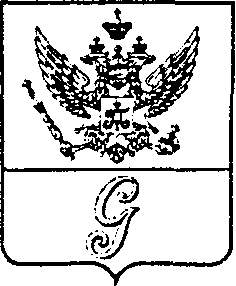 СОВЕТ ДЕПУТАТОВ МУНИЦИПАЛЬНОГО ОБРАЗОВАНИЯ«ГОРОД ГАТЧИНА»ГАТЧИНСКОГО МУНИЦИПАЛЬНОГО РАЙОНАТРЕТЬЕГО СОЗЫВАРЕШЕНИЕОт 24 декабря  2014 года                                                                                       № 83 О внесении изменений в решение  совета депутатовМО «Город Гатчина» от 23.11.2011 года № 57«О  дополнительных мерах социальной поддержки отдельных категорий граждан города Гатчины по оплате жилого помещения и коммунальных услуг, финансируемых из бюджета МО «Город Гатчина»                  Руководствуясь Федеральным законом от 06.10.2003г №131-ФЗ «Об общих принципах организации местного самоуправления в Российской Федерации»,  Уставом муниципального образования «Город Гатчина» Гатчинского муниципального района, совет депутатов МО «Город Гатчина» Р Е Ш И Л:          1. Внести в  решение  совета депутатов МО «Город Гатчина» от 23.11.2011 года № 57 «О  дополнительных мерах социальной  поддержки отдельных категорий граждан  города Гатчины по оплате жилого  помещения и коммунальных услуг, финансируемых из бюджета МО «Город Гатчина» следующие изменения:   1.1 подпункт в) пункта 3 исключить;   1.2  подпункт г) считать подпунктом в).         2. Настоящее решение вступает в силу с момента официального опубликования и распространяется на правоотношения, возникающие                        с 01января 2015 года.        Глава МО «Город Гатчина»-председатель совета депутатовМО «Город Гатчина»                                                                         В.А. Филоненко